PATRIK DEKAN, ISLANDPřednáška, po které se vaše vysněná dovolená na Islandu může stát skutečností ...pátek 15. 1., BRNO, veletrh GO, v 15:00 hodin sobota 16. 1., BRNO, veletrh GO, v 15:00 hoin -------------------Přednáší průvodce Patrik Dekan.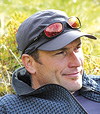 Během přednášky zkušeného cestovatele a průvodce zavítáme poutavým slovem a úchvatnými obrázky na nejzajímavějších místech Islandu. 
Uvidíme vše, co tamní unikátní příroda nabízí:nespoutané vodopádytermální pramenyledovcové splazy a lagunylávové pustinysopky, vývěry síry a dvacetimetrový gejzír Strokkur. Duhové hory s jejich nádhernými pastelovými barvami a geotermálními prameny se islandsky jmenují Landmannalaugar: jaké je to vykoupat se v termálních lázních Modrá laguna nebo v horkém potoce v přírodě? POJĎTE SI SPOLEČNĚ POVÍDAT O ISLANDU(Eva Učňová)Pondělí 18.1. Klub cestovatelů Brno v 18:00,  Veleslavínova 14, Královo Pole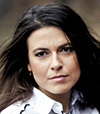 18. ledna (pondělí) - Island – Život s nádechem ledu (Eva Učňová, 18:00, 50,-)Rozlehlá lávová pole, bezcitné ledovce, žár nitra Země, děsivé i nevšední hodiny ticha a samoty – tím vším se vyznačuje druhý největší ostrov naší planety – Island. Ledová země, kde více než jinde pořád platí zákony divočiny a kde si člověk proti síle přírodních živlů připadá maličký. A nejen pro to stojí tuhle drsně krásnou krajinu zakusit. Ale varuji vás! Může se vám přihodit, že se vám severský ostrov zaryje tak hluboko do srdce, že už vám nikdy nedá spát...
Čeká Vás povídání o Islandu a představení knihy Island - Život s nádechem ledu, která poodkrývá Island prostřednictvím devíti různorodých příběhů místních i cizinců, kteří na Islandu žijí a nebo zde nějakou dobu pobývali, doplněný o energické přírodní scenérie. Autorka na Islandu žila pět let.Diashow Jirka Kolbaba - SEDM DIVŮ ISLANDU *DIASHOW SEDM DIVŮ ISLANDU - Jiří Kolbaba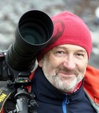 O oblibě osobnosti cestovatele Jiřího Kolbaby,) svědčí vyprodané sály po celé republice během jeho DIASHOW Sedm divů Islandu. 19. 1. 2016 - BRNO, KD Rubín, Makovského nám. 3
